Lunar Calendar2024JanuaryJanuaryJanuaryJanuaryJanuaryFebruaryFebruaryFebruaryFebruaryFebruaryMarchMarchMarchMarchMarch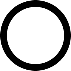 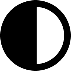 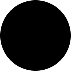 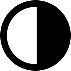 25181142416922517103AprilAprilAprilAprilAprilMayMayMayMayMayJuneJuneJuneJuneJune231582231581302214628JulyJulyJulyJulyJulyAugustAugustAugustAugustAugustSeptemberSeptemberSeptemberSeptemberSeptember211352819124261811324OctoberOctoberOctoberOctoberOctoberNovemberNovemberNovemberNovemberNovemberDecemberDecemberDecemberDecemberDecember171022415912315813022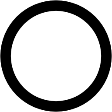 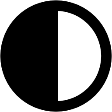 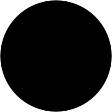 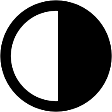 Full MoonFull MoonFull MoonFirst QuarterFirst QuarterFirst QuarterNew MoonNew MoonNew MoonLast QuarterLast QuarterLast Quarter